Date:                       06/06/1990Sex:                          MaleMarital Status:       SingleNationality:             CameroonianCAREERER OBJECTIVES                       To be effective in maintaining harmony in any kind of people, To contribute in meeting up the company’s objectives and goals and to contribute in solving problems while carrying out all given tasks. Maintain clean and safe work environment and focused on helping my employer to deliver better results.ACADEMIC QUALIFICATIONS2015 – 2016      International certified logistics and supply chain management professional                             From American Institute of Business Management and a National certified                             Certificate from Infonet Institute of Language (By KHDA UAE). 2013-2014        Diploma in customer service from Advance learning Interactive System online                                  (ALISON INSTITUTE) IRELAND
2007-2009         High School (Advance level) from Bilingual Grammar School Molyko Buea-                               Cameroon            2001-2006:        Secondary School (ordinary level) from Government Secondary School                              Toko Ndian Division CameroonKNOWLEDGE OF: Material Management and Warehouse managementInventory, procurement and purchase management Freight forwarding, distribution and transport managementLogistics operations and supply chain management International trade and import/export managementLetter of credit and INCOTERMS Shipping operations and managementRetailing and merchandise managementPERSONAL SKILLS:-Making suggestions       -Action oriented         -Result oriented-Excellent time keeper    -Handle multi-tasks   -Team player-Solving problems            -computer literate      -work with little or no supervision    -Fast Learner                               -mathematical analyses to work with figures and budget    -AbilityTo prioritise and organise work schedule accordingly    KEY COMPETENCIES:-Treat other colleagues with dignity and respect-Organise and Methodical-Willing to work on shiftHOBBIES AND INTEREST:Reading, Research and sportsOTHER SKILLS
 Good knowledge in computer with some programs being:-Word- Internet- And micro soft excel. -Power point
LANGUAGES
    -English (both spoken and written)    -French (spoken and written)    -German(basics)First Name of Application CV No : 1695372Whatsapp Mobile: +971504753686 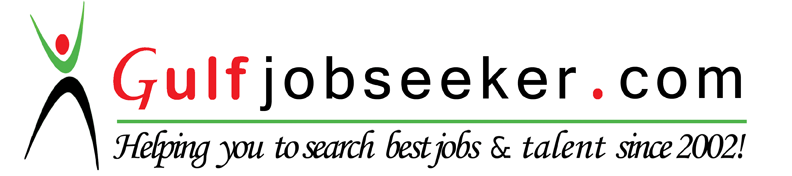 